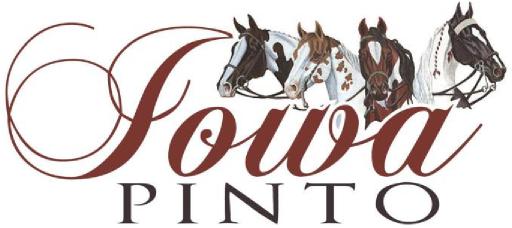 Iowa Pinto Horse Association Sponsorship/Advertising InformationWe would like to offer you the opportunity to sponsor by donating a minimum of $50 to be an Iowa Pinto Sponsor or advertiser.   We have 4 shows each year.  $50 sponsor benefits include: Name announced once a day at all 4 shows.Name and/or logo on our Website : www.iowapinto.com Recognition at our annual banquet$100 or more sponsor benefit include:Name announced multiple times at all 4 shows. Name and/or logo on our Website: www.iowapinto.comName and/or logo in our club newsletters as well as one time ad.  These are published 3-4 times a yearRecognition at our annual banquetDate:	 Amount:	 BUSINESS/Web site:	 CONTACT NAME:	 ADDRESS:	 CITY/STATE/ZIP:	PHONE: (	)Sponsorship obtained by Iowa Member: 	 Return the completed form with your payment to Iowa PtHA: Iowa Pinto, 6289 Gear Street, Prole, Iowa 50229Thank you in advance for your consideration! 